4. HIILIJALANJÄLKI  TEHTÄVÄTTehtävä 1a. Oma hiilijalanjälki​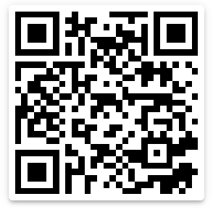 Testataan oman hiilijalanjäljen arviointia Sitran elämäntapatestillä:​ www.elamantapatesti.sitra.fi​Kirjoita muistiin paperille oma tulos​Tehtävä 1b. Oma hiilijalanjälki janalla​Asetu luokassa janalle saamasi tuloksen mukaiseen kohtaan (suurin piirtein)​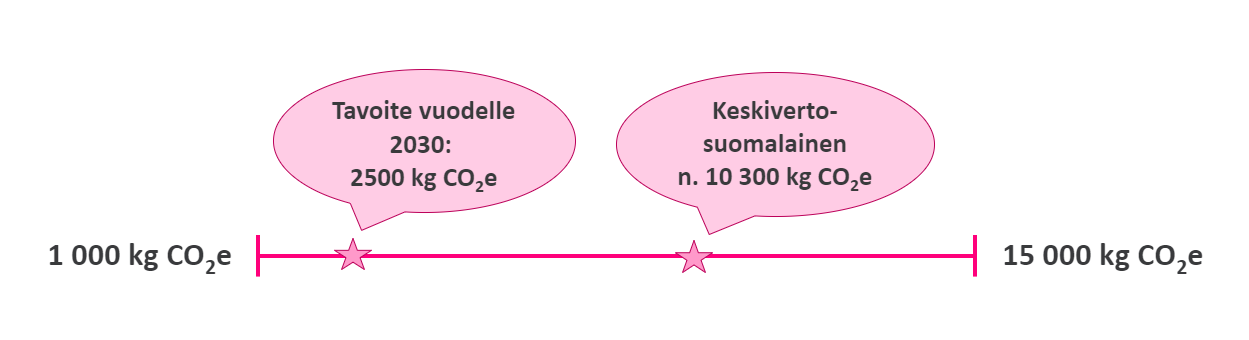 Tehtävä 1c. Miten hiilijalanjälki pienemmäksi?​Pohdi parin kanssa tai yksin, miten hiilijalanjälkeä voisi saada pienemmäksi?Kirjaa asiat paperilleValitse sellaiset muutokset, joita voisit itse tehdäTehtävä 1d. Hiilijalanjälki muutoksen jälkeen​Kun olet löytänyt ne valinnat, joita olisit valmis tekemään, tee testi uudelleen.Vertaa ensimmäistä ja toista testitulosta toisiinsa.Mikä muutos?​Minkä muutoksen voisit oikeasti tehdä omassa elämässäsi lähiaikoina?​